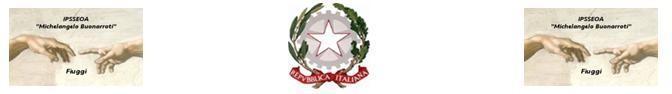 Ministero dell’Istruzione - Ufficio Scolastico Regionale per il LazioI.P.S.S.E.O.A. “M. Buonarroti" – FiuggiISTITUTO PROFESSIONALE DI STATO PER I SERVIZI PER L’ ENOGASTRONOMIA E L’OSPITALITÀ ALBERGHIERAENOGASTRONOMIA – Cucina; ENOGASTRONOMIA - Bar/Sala e Vendita; ACCOGLIENZA TURISTICA; ARTE BIANCA E PASTICCERIASede Centrale Via G. Garibaldi,1 - 03014 Fiuggi (FR) - Cod. Mecc. FRRH030008Sede succ. Paliano (loc. Procolo) - Cod. Meccanografico: FRRH03002A;Cod. Mecc. sede convitto: FRVC020004 - Cod. Mecc. CC “Pagliei” - Frosinone: FRRH030019Telefono: 0775 533614 –  e-mail: frrh030008@istruzione.it; -  pec: frrh030008@pec.istruzione.itSITO WEB: www.alberghierofiuggi.edu.it  - codice fiscale: 92070770604 - codice univoco di fatturazione: UFQC1Q__________________________________________________________________________________________________________________________________________________________________________PROGETTO FORMATIVO INDIVIDUALEAA.SS. 2022-2023INDIRIZZO: Enogastronomia e Ospitalità Si allega al presente progetto il piano didattico delle unità di apprendimento.Data di prima stesura: ………………………………………………		Il Consiglio di classe approva il presente progetto formativo individuale in data: …………………………..Firma dell’alunno/a:………………………………………………….                   Firma di un genitore o di chi ne ha la responsabilità genitoriale …………………………………………................QUADRO N. 1: DATI GENERALI E ANAGRAFICI DELL’ALUNNOQUADRO N. 1: DATI GENERALI E ANAGRAFICI DELL’ALUNNOQUADRO N. 1: DATI GENERALI E ANAGRAFICI DELL’ALUNNOQUADRO N. 1: DATI GENERALI E ANAGRAFICI DELL’ALUNNOQUADRO N. 1: DATI GENERALI E ANAGRAFICI DELL’ALUNNOQUADRO N. 1: DATI GENERALI E ANAGRAFICI DELL’ALUNNOQUADRO N. 1: DATI GENERALI E ANAGRAFICI DELL’ALUNNOQUADRO N. 1: DATI GENERALI E ANAGRAFICI DELL’ALUNNOQUADRO N. 1: DATI GENERALI E ANAGRAFICI DELL’ALUNNOCognome: Cognome: Nome:Nome:Nome:Nome:Nome:Data di nascita:Data di nascita:Indirizzo e comune di residenza:Indirizzo e comune di residenza:Classe a.s. 2022-23:Classe a.s. 2022-23:Classe a.s. 2022-23:Codice Ateco:Codice Ateco:Codice Ateco:Classificazione NUP:Indirizzo e comune di residenza:Indirizzo e comune di residenza:Classe a.s. 2022-23:Classe a.s. 2022-23:Classe a.s. 2022-23:Codice Ateco:Codice Ateco:Codice Ateco:Classificazione NUP:Eventuali bisogni educativi specialidisturbo specifico   dell’apprendimento        disturbo specifico   dell’apprendimento        bisogno educativo speciale (da parte Cdc) con documentazione   senza documentazionebisogno educativo speciale (da parte Cdc) con documentazione   senza documentazionebisogno educativo speciale (da parte Cdc) con documentazione   senza documentazionebisogno educativo speciale (da parte Cdc) con documentazione   senza documentazionecertificazione L. 104/92 con:percorso ordinariopercorso personalizzato con prove equipollentipercorso differenziato certificazione L. 104/92 con:percorso ordinariopercorso personalizzato con prove equipollentipercorso differenziato Livello di conoscenza della lingua italiana (se alunno di madrelingua non italiana o di recente immigrazione)Livello di conoscenza della lingua italiana (se alunno di madrelingua non italiana o di recente immigrazione)Livello di conoscenza della lingua italiana (se alunno di madrelingua non italiana o di recente immigrazione)Livello di conoscenza della lingua italiana (se alunno di madrelingua non italiana o di recente immigrazione)Lettura e scrittura A1   A2   B1   B2Lettura e scrittura A1   A2   B1   B2Lettura e scrittura A1   A2   B1   B2Comprensione ed esposizione orale A1   A2   B1   B2Comprensione ed esposizione orale A1   A2   B1   B2Docente tutor (a.s. 2022-23)(a.s. 2022-23)(a.s. 2022-23)(a.s. 2022-23)(a.s. 2022-23)(a.s. 2023-24)(a.s. 2023-24)(a.s. 2023-24)QUADRO N. 2: SINTESI DEL BILANCIO PERSONALE INIZIALE(Il bilancio dovrà essere redatto dal tutor intervistando l’allievo in collaborazione con la famiglia)Punto a PROFILO DELL’ALLIEVO (cancellare le voci non utilizzate e i contenuti tra parentesi)Sulla base di quanto emerso dal bilancio personale iniziale e dell’osservazione svolta in classe, fornire una descrizione dell’alunno/a in termini di:Attitudine e predisposizione nei confronti del percorso formativo scelto;Partecipazione ed interesse nei confronti delle attività scolastiche;Livello di autostima ed aspirazioni future nei confronti del percorso di studio scelto;Livello di autonomia nello svolgimento di compiti ed efficacia del metodo di studio;Grado di impegno nelle attività scolastiche e nello studio;Responsabilità nella gestione del lavoro e dei materiali scolastici;Stili di apprendimento dominanti (visivo verbale / visivo non verbale / uditivo / cinestetico; analitico / globale; individuale / di gruppo);Comportamento e capacità di relazione/socializzazione nel contesto classe/scuola;Punti di forza/aspetti da migliorareInteressi e passioni in ambito extrascolastico.Descrizione:Punto b COMPETENZE ACQUISITE IN CONTESTI FORMALIPRECEDENTI ESPERIENZE DI ISTRUZIONE E FORMAZIONE (indicare la scuola o il percorso formativo di provenienza)EVENTUALI RIPETENZE (indicare la/e classe/i ripetuta/e) TITOLI DI STUDIO CONSEGUITIL’alunno/a ha conseguito il diploma di scuola secondaria di I grado con votazione di ……./10 nell’anno scolastico 2022 - 2023CERTIFICAZIONE DELLE COMPETENZE E DEI RISULTATI INVALSI RELATIVI AL PRIMO CICLO DI ISTRUZIONEIl docente tutor ha preso visione della certificazione delle competenze del primo ciclo di istruzione, che è stata allegata al fascicolo del bilancio personale iniziale dello studente / non ha potuto prendere visione in quanto non consegnata all’atto dell’iscrizione. Dai livelli acquisiti nella certificazione emergono particolari competenze in ambito linguistico / scientifico-tecnologico e matematico / digitale / sociale e civico / metacognitivo / creativo / storico-culturale / artistico, mentre si possono rilevare difficoltà/bisogna migliorare in ambito …………………………………………………………………………Dai risultati della prova INVALSI in uscita dal I ciclo emergono livelli adeguati/parzialmente adeguati in italiano / matematica / inglese oppure La certificazione dei risultati della prova INVALSI conclusiva del I ciclo non è stata consegnata in segreteria / non è stata rilasciata all’alunno/a.ESITI DELLE EVENTUALI PROVE DI INGRESSO SVOLTEPunto c COMPETENZE ACQUISITE IN CONTESTI NON FORMALI O INFORMALIIn occasione del colloquio-intervista effettuato dal docente tutor, l’alunno/a ha dichiarato di aver acquisito le seguenti competenze:QUADRO N. 3: OBIETTIVI PREVISTI IN TERMINI DI PERSONALIZZAZIONE(indicare gli obiettivi formativi ed educativi che si intendono perseguire attraverso gli interventi di personalizzazione o attraverso particolari UdA)A partire dai bisogni formativi emersi dal bilancio personale iniziale e ai fini della progettazione degli interventi di personalizzazione, il Consiglio di classe individua i seguenti obiettivi:(ad esempio: partecipazione alla vita scolastica (per alunni a rischio dispersione/ devianza); inclusione / socializzazione all’interno del contesto classe (per alunni con difficoltà di inserimento nella classe); risultati di apprendimento della lingua italiana (per alunni non italofoni); recupero o conseguimento di crediti per il passaggio ad altri percorsi di istruzione e formazione; potenziamento dei propri risultati di apprendimento; orientamento in uscita e ri-orientamento verso altri percorsi;  conseguimento di certificazioni (ECDL, PET, DELF); sviluppare particolari conoscenze, abilità e competenze o educare alla cittadinanza tramite progetti particolari….)QUADRO N. 4 STRUMENTI DIDATTICI PARTICOLARI PREVISTI(In caso di alunno privo di altre tutele quali PDP e PEI)Considerate le difficoltà di apprendimento e i bisogni formativi riscontrati, il Consiglio di classe decide di consentire all’alunno/a l’utilizzo di formulari / schemi / mappe concettuali.QUADRO N. 5: INTERVENTI DI PERSONALIZZAZIONE DEL PERCORSO FORMATIVOQUADRO N. 5: INTERVENTI DI PERSONALIZZAZIONE DEL PERCORSO FORMATIVOQUADRO N. 5: INTERVENTI DI PERSONALIZZAZIONE DEL PERCORSO FORMATIVOQUADRO N. 5: INTERVENTI DI PERSONALIZZAZIONE DEL PERCORSO FORMATIVOQUADRO N. 5: INTERVENTI DI PERSONALIZZAZIONE DEL PERCORSO FORMATIVOTIPI DI INTERVENTIATTIVITA’ DI PERSONALIZZAZIONEATTIVITA’ DI PERSONALIZZAZIONEATTIVITA’ DI PERSONALIZZAZIONEATTIVITA’ DI PERSONALIZZAZIONETIPI DI INTERVENTIPRIMO ANNOORESECONDO ANNOOREAccoglienza Attività di recupero Attività di potenziamentoAttività di sostegno alla realizzazione del progetto formativo individuale(interventi di supporto al raggiungimento degli obiettivi educativi o di apprendimento; peer tutoring; attività di studio assistito)Attività e/o progetti di orientamento / riorientamentoAttività in ambiente extrascolastico (svolte in orario curricolare)Progetti strutturaliAttività aggiuntive (Progetti di ampliamento dell’offerta formativa)Alfabetizzazione italiano L2QUADRO N. 6: VERIFICA PERIODICA E REVISIONE DEL PROGETTO FORMATIVOPRIMO ANNOVisti i risultati ottenuti, le attività svolte, i bisogni formativi dello studente, il Consiglio di classe decide di adottare i seguenti tipi di interventi personalizzati:PRIMO PERIODO/QUADRIMESTTREL’attuazione del progetto formativo individuale procede in modo efficace / difficoltoso, perciò non richiede / richiede le seguenti azioni correttive (da specificare solo in caso negativo, altrimenti cancellare): ……………………………………………………………………………………………………………………………………………………………………………………………………………………….SECONDO PERIODO/QUADRIMESTRELe carenze formative sono state recuperate in ……………………………………………………………………...  / non sono state recuperate in ………………………………………………………………EVENTUALE RI-ORIENTAMENTO DELL’ALUNNO/A AL TERMINE DEL PRIMO ANNO:(Motivare il ri-orientamento ed indicare quale tipo di istituto/ indirizzo / percorso di istruzione e formazione / formazione professionale si consiglia)EVENTUALE NON AMMISSIONE DELL’ALUNNO/A AL SECONDO ANNO DEL BIENNIO:(Indicare le motivazioni, gli estremi normativi previsti dal DPR 122/09 e dal Box n. 9 delle Linee guida del D.Lgs. 61/2017, i criteri di non ammissione previsti dal PTOF)EVENTUALE PASSAGGIO DELL’ALUNNO A PERCORSI DI ISTRUZIONE E FORMAZIONE PROFESSIONALE / FORMAZIONE PROFESSIONALE:(indicare data e motivazione)SECONDO ANNOLe carenze formative del primo anno sono state recuperate in……………………………………………………………………………. (inserire insegnamenti)Visti i risultati ottenuti, le attività svolte, i bisogni formativi dello studente, il Consiglio di classe decide di adottare i seguenti tipi di interventi personalizzati:PRIMO PERIODOL’attuazione del progetto formativo individuale procede in modo efficace / difficoltoso, perciò non richiede / richiede le seguenti azioni correttive (da specificare solo in caso negativo, altrimenti cancellare): ……………………………………………………………………………………………………………………………………………………………………………      SECONDO PERIODOLe carenze formative sono state recuperate in ……………………………………………………………………..., mentre non sono state recuperate in ……………………………………………………EVENTUALE RIORIENTAMENTO DELL’ALUNNO/A AL TERMINE DEL PRIMO ANNO:(Motivare il riorientamento ed indicare quale tipo di istituto/ indirizzo/ percorso di istruzione e formazione / formazione professionale si consiglia)EVENTUALE NON AMMISSIONE DELL’ALUNNO/A AL TERZO ANNO:(Indicare le motivazioni, gli estremi normativi previsti dal DPR 122/09 e dal Box n. 9 delle Linee guida del D.Lgs. 61/2017, i criteri di non ammissione previsti dal PTOF)EVENTUALE PASSAGGIO DELL’ALUNNO A PERCORSI DI ISTRUZIONE E FORMAZIONE PROFESSIONALE / FORMAZIONE PROFESSIONALE:(indicare data e motivazione)